We Can! Book 5 Unit 3: Sports and Activities 1. Match the words with the pictures. 2. Read the sentences and circle T or F. 3. Listen, read, and complete the chant with the right words. Choose only 8 words or phrases. tennis    falconing    riding    scuba diving    rock climbing  cooking     painting    sky diving    skiing    skateboarding4. Read the questions and write your own answers. 1. Do you play tennis? _______________ 2. Does your father play golf? _______________ 3. Do you play board games? _______________4. Does your friend do rock climbing? ______________ 5. Do you watch football games? _______________ 6. Do your friends ride horses? _______________ 7. Do you and your friend play basketball? __________8. Does your friend play computer games? __________ 4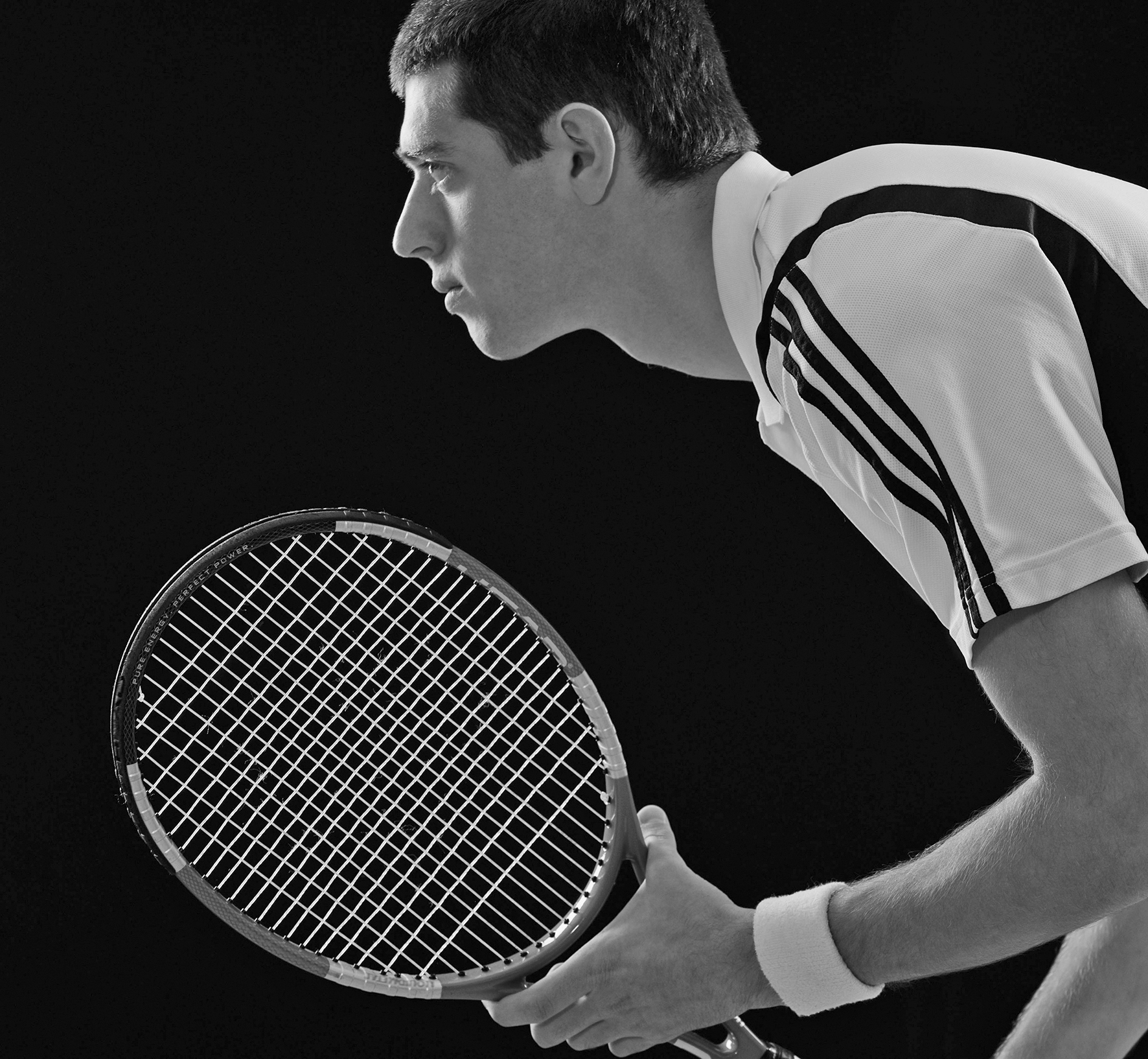  3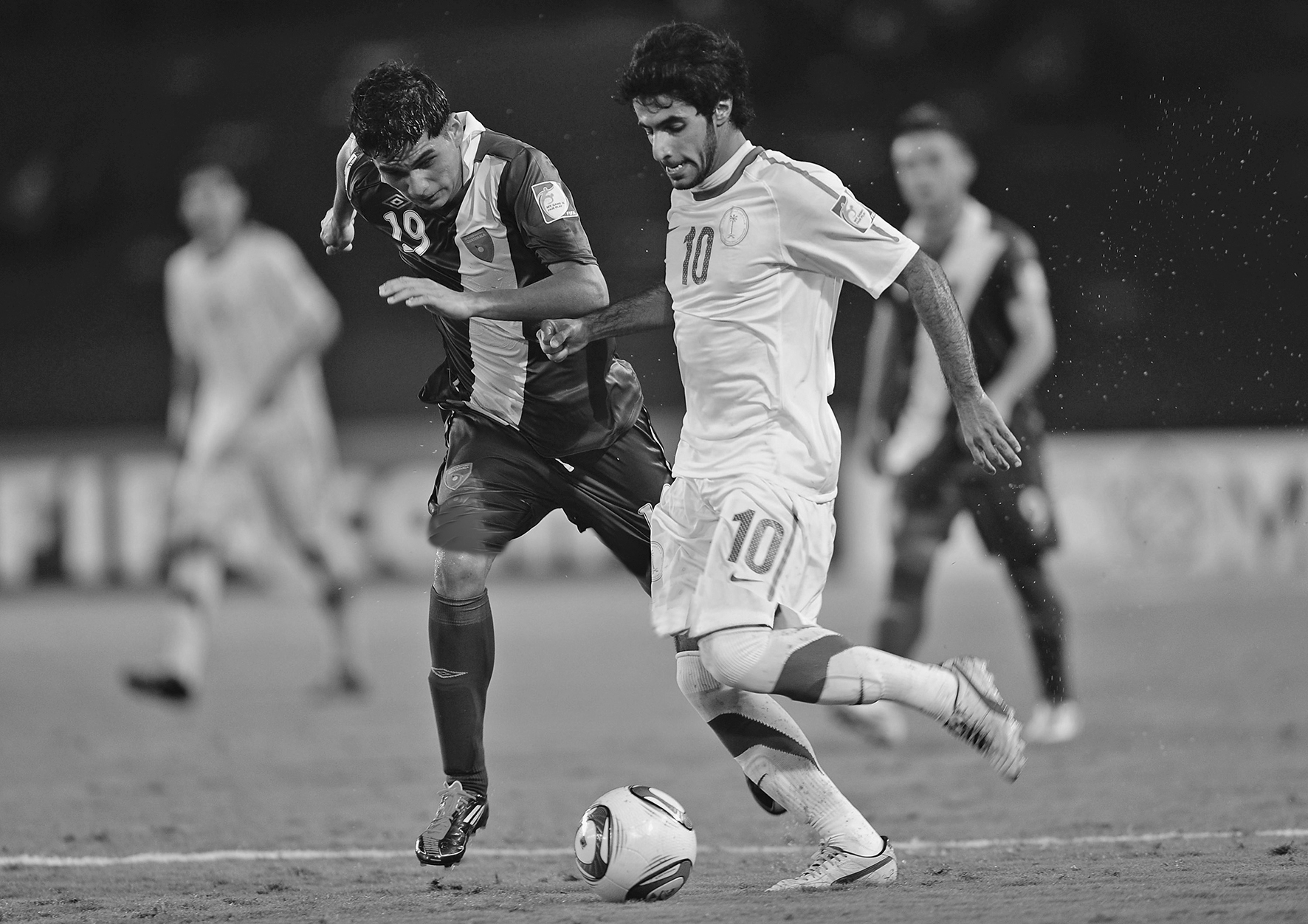  2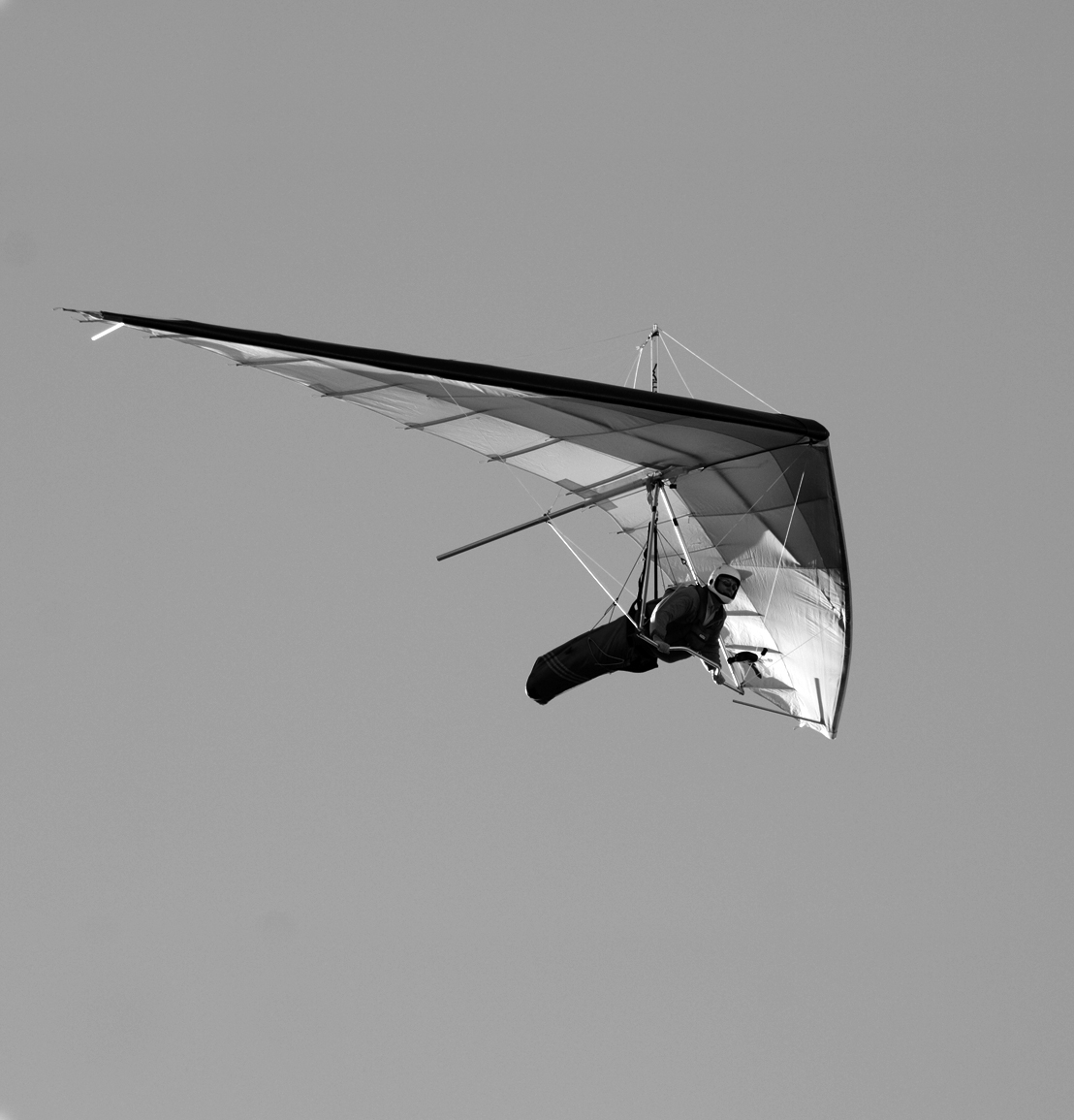  1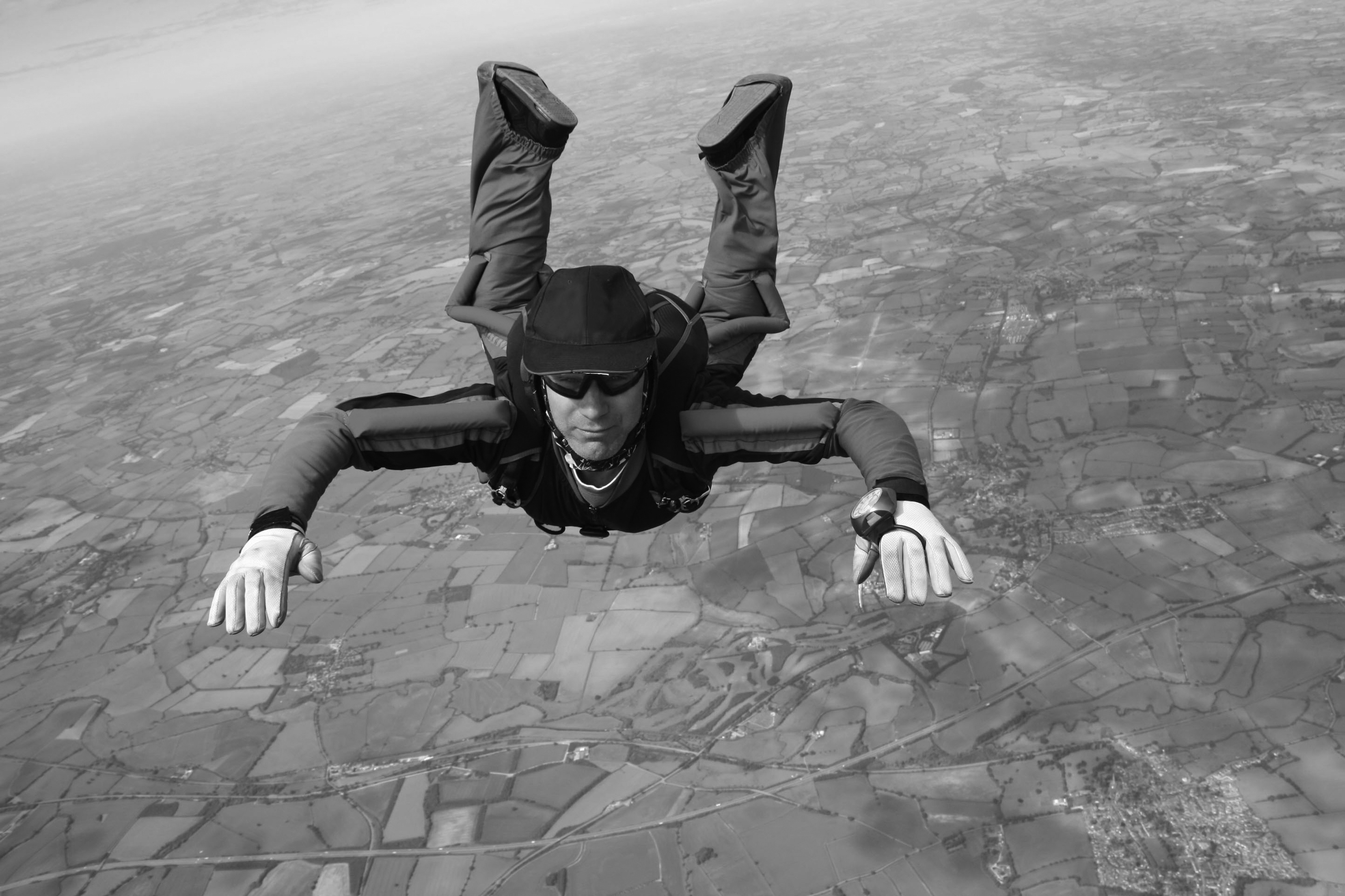  1 5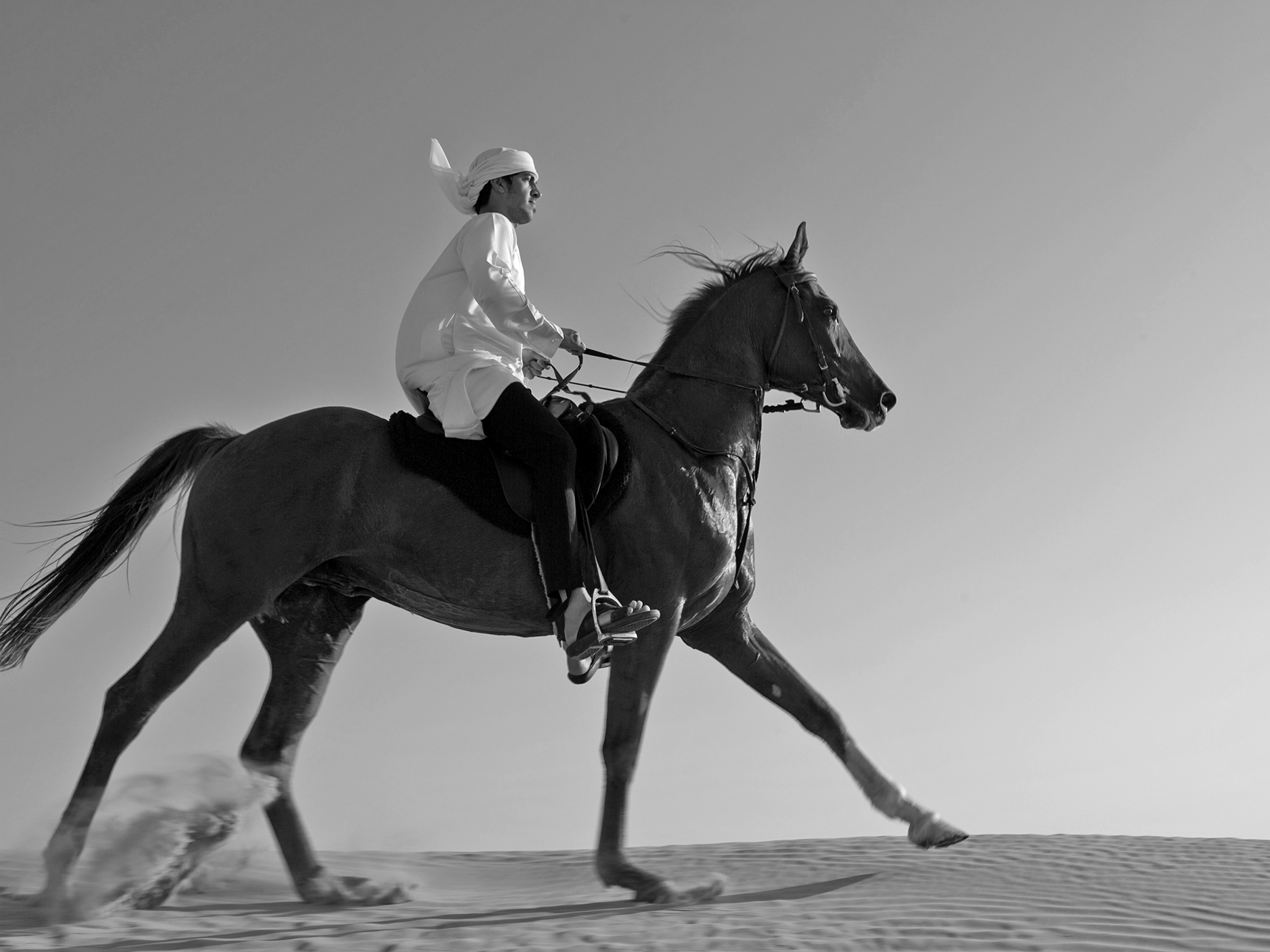 __ scuba diving       __ sky diving  __ football  __ volleyball    __ jogging  __ tennis     __ basketball   __ golf__ hang gliding         __ horse riding    __ scuba diving       __ sky diving  __ football  __ volleyball    __ jogging  __ tennis     __ basketball   __ golf__ hang gliding         __ horse riding    __ scuba diving       __ sky diving  __ football  __ volleyball    __ jogging  __ tennis     __ basketball   __ golf__ hang gliding         __ horse riding    __ scuba diving       __ sky diving  __ football  __ volleyball    __ jogging  __ tennis     __ basketball   __ golf__ hang gliding         __ horse riding        6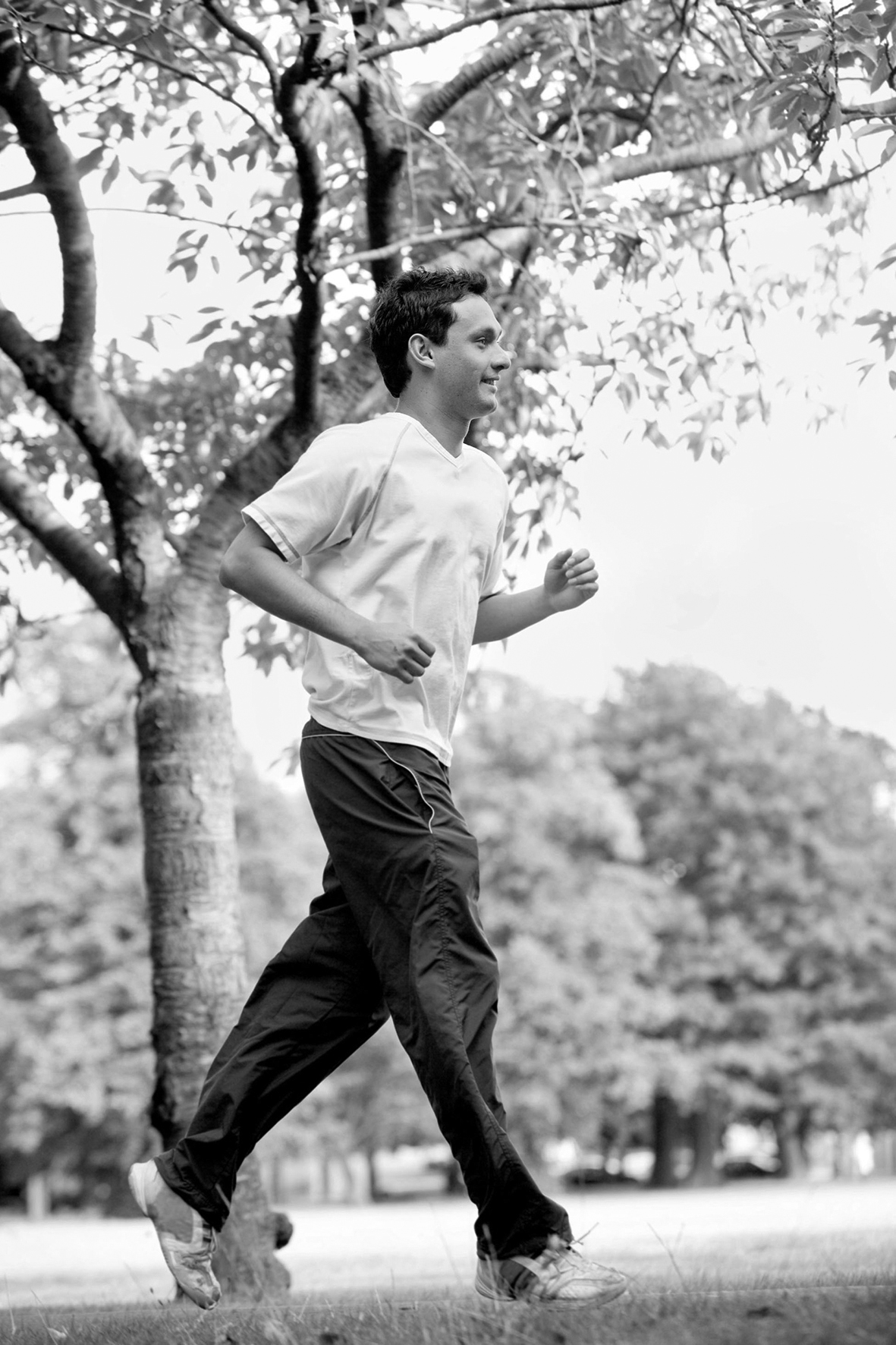 __ scuba diving       __ sky diving  __ football  __ volleyball    __ jogging  __ tennis     __ basketball   __ golf__ hang gliding         __ horse riding    __ scuba diving       __ sky diving  __ football  __ volleyball    __ jogging  __ tennis     __ basketball   __ golf__ hang gliding         __ horse riding    __ scuba diving       __ sky diving  __ football  __ volleyball    __ jogging  __ tennis     __ basketball   __ golf__ hang gliding         __ horse riding    __ scuba diving       __ sky diving  __ football  __ volleyball    __ jogging  __ tennis     __ basketball   __ golf__ hang gliding         __ horse riding     7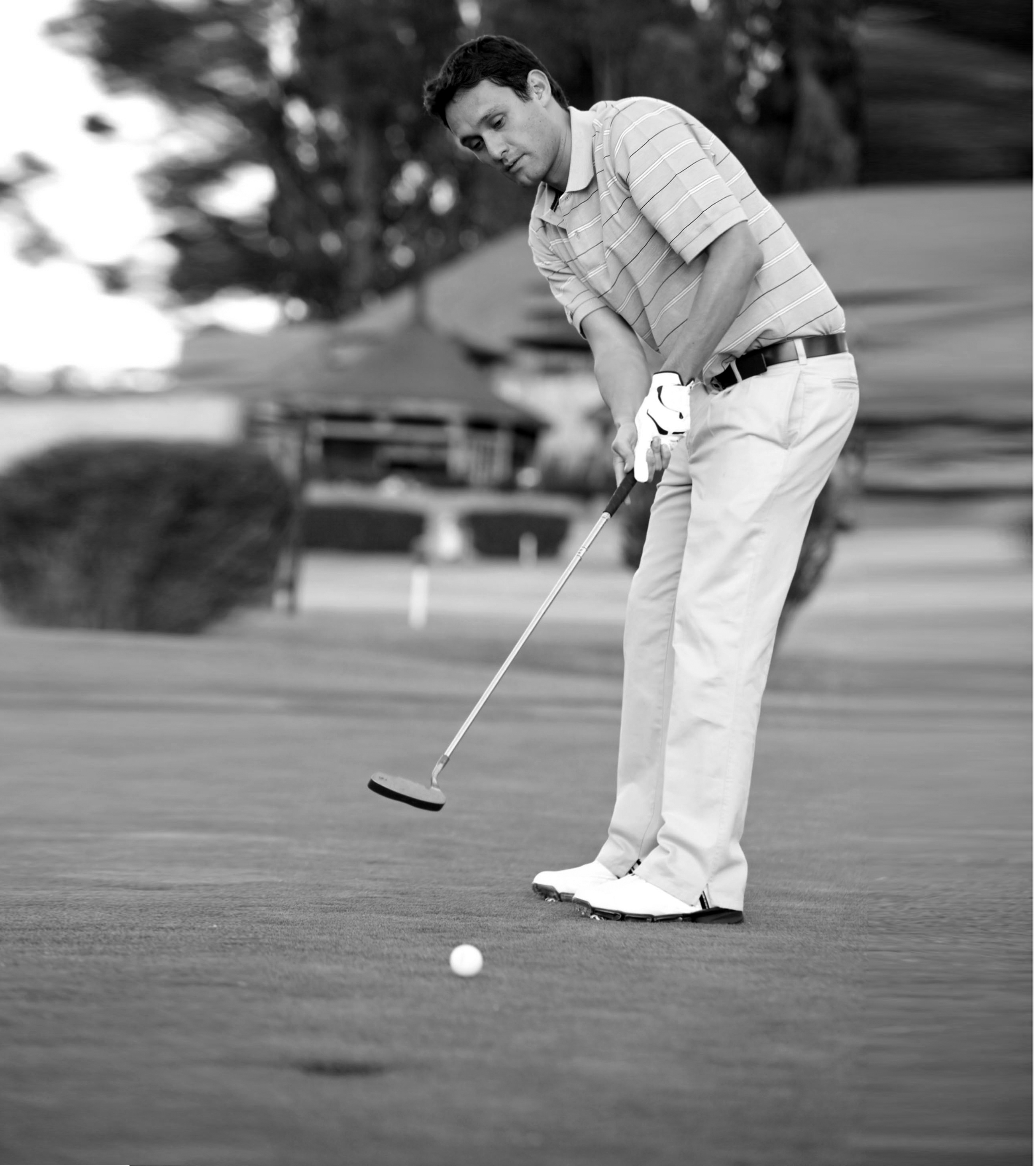  8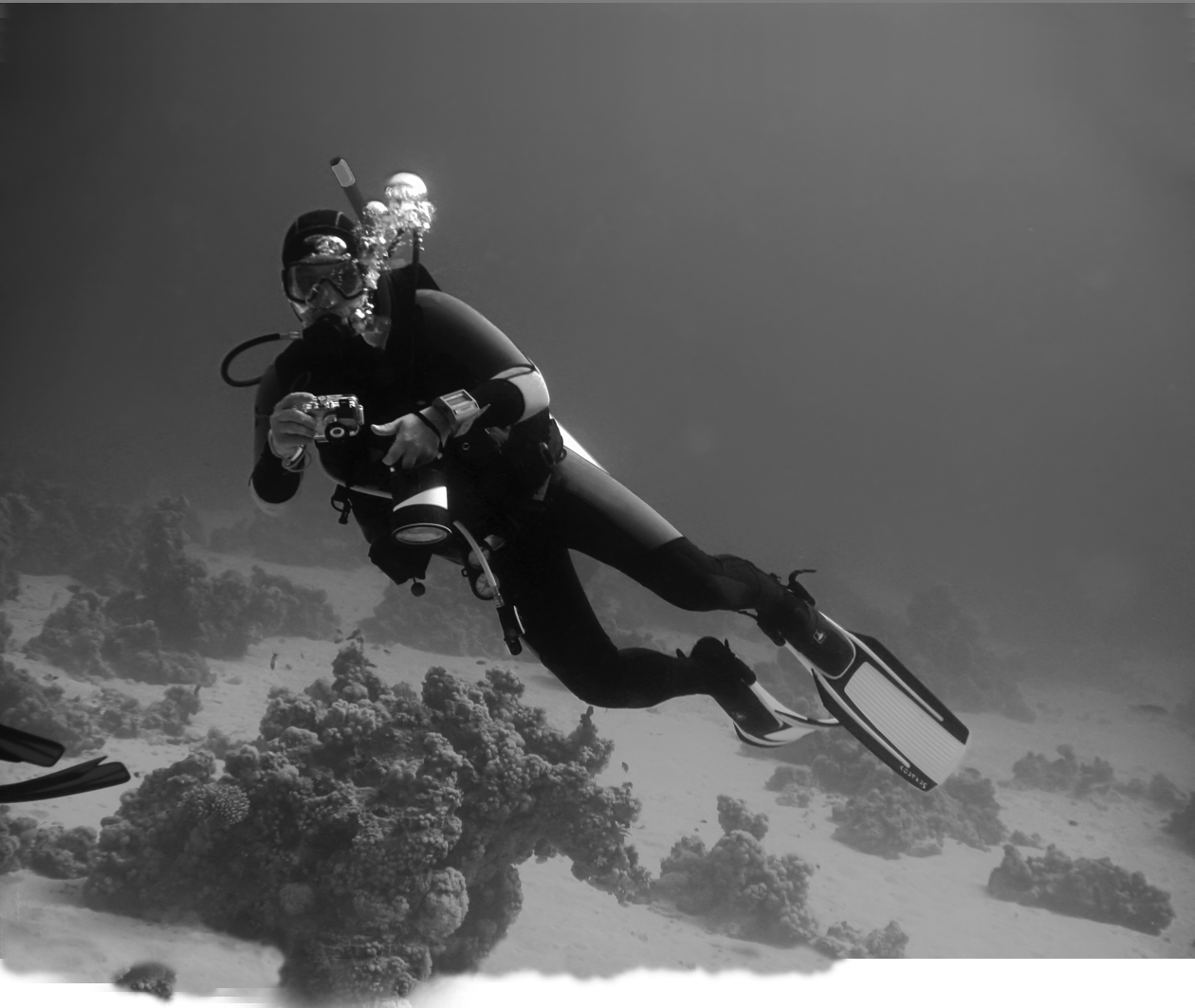   9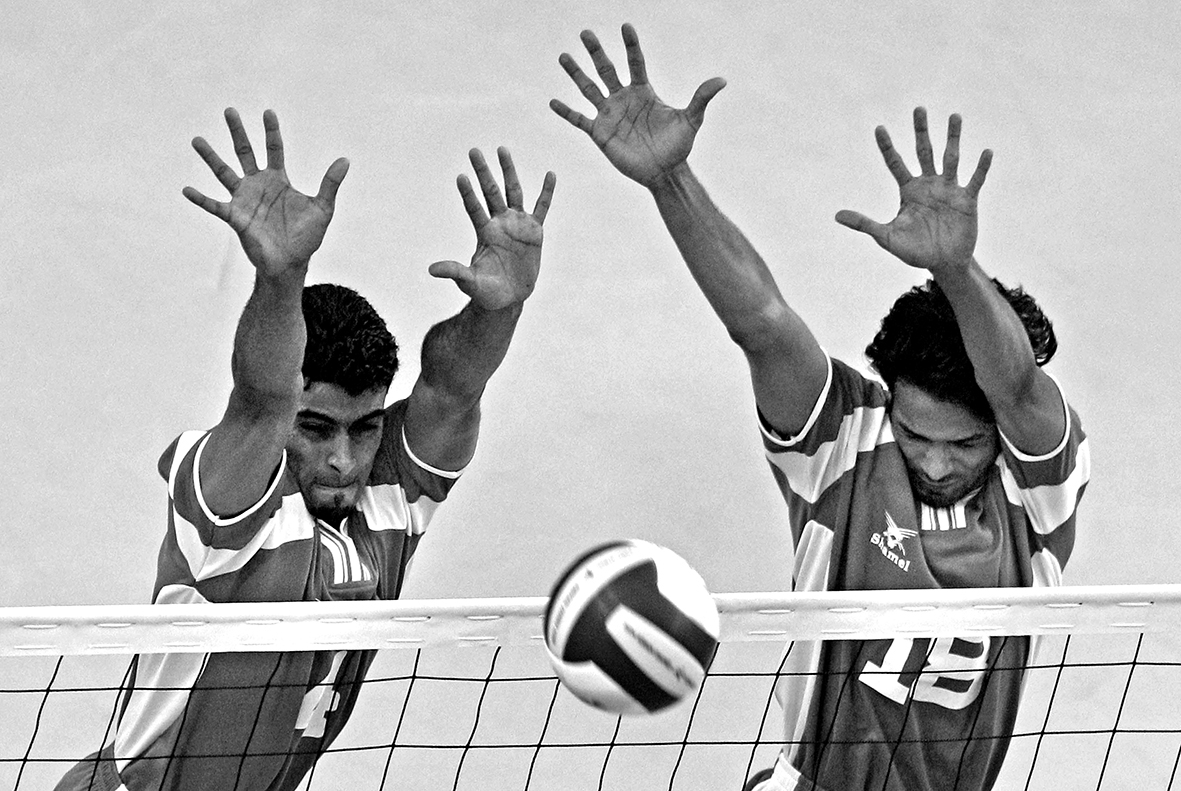   9   10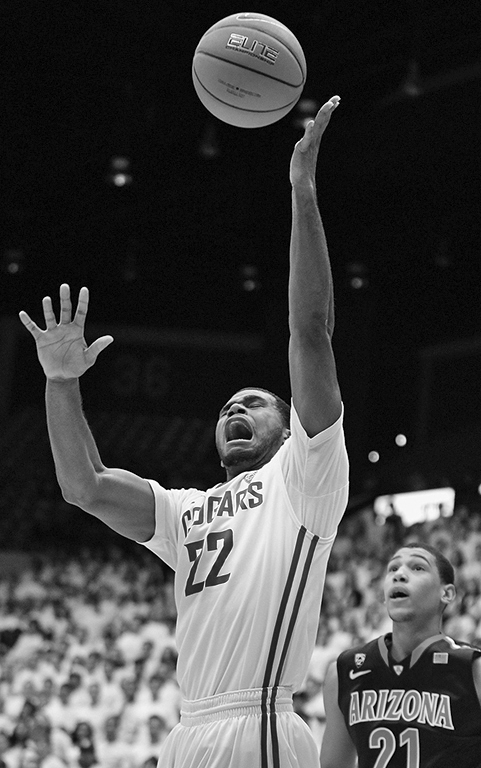 1. Roller skating is more dangerous than sky diving. 2. Skateboarding is more exciting than running.  3. Roller skating is more difficult than rock climbing.  4. Bungee jumping is more boring than tennis. 5. Basketball is the most dangerous sport. 6. Skiing is more exciting than running.T   FT   FT   FT   FT   FT   FI’d like to play ________ but I have no racket.   I’d like to try ________ but I have no falcon. I’d like to try ________ but I have no horse. I’d like to try ________ but there is no sea. I’d like to try ________ but there is no rock. I’d like to try ________ but there is no plane, I’d like to try ________  but I don’t know how. I’d like to try ________  but I don’t know how. 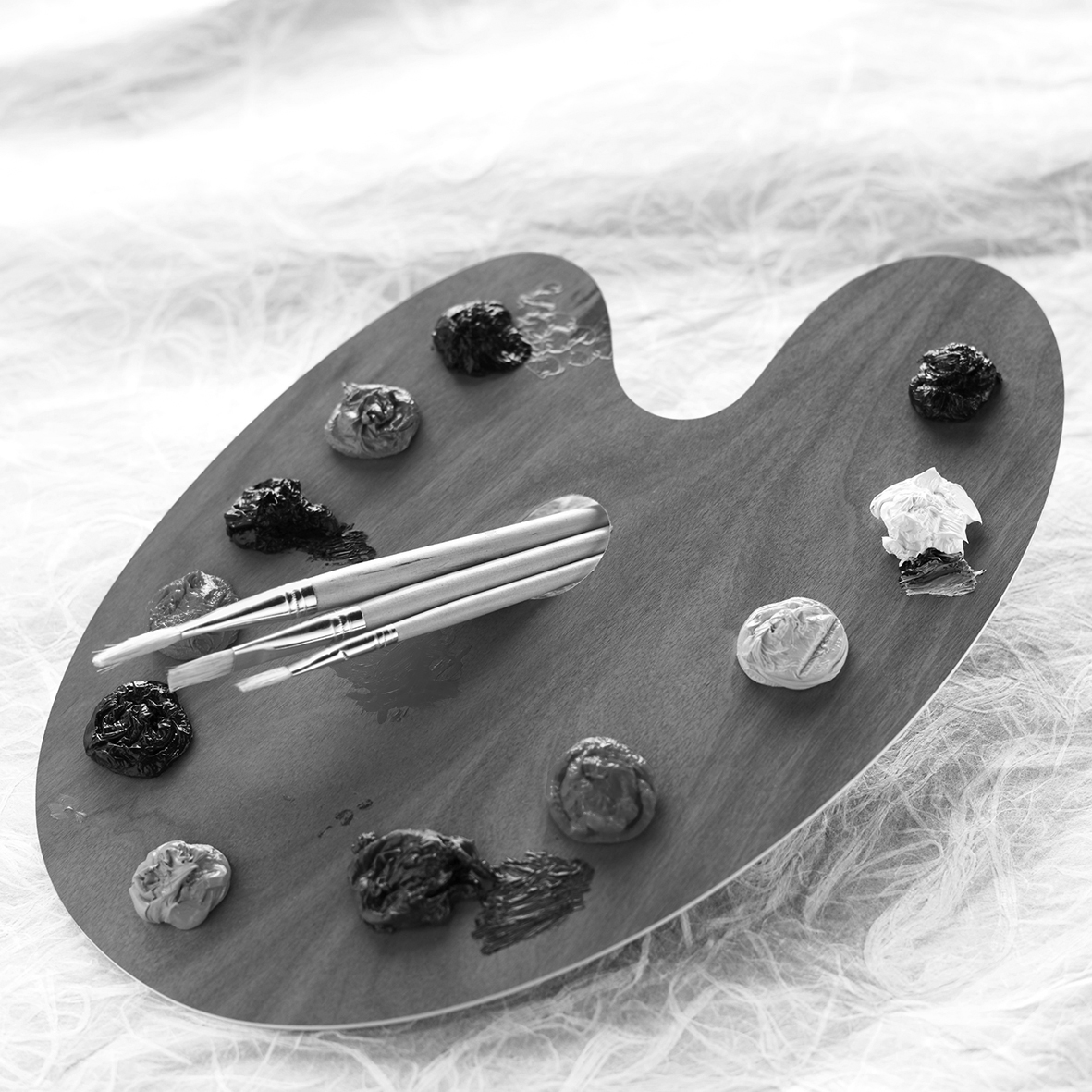 Try photography!                                          I have no camera and don’t know how!     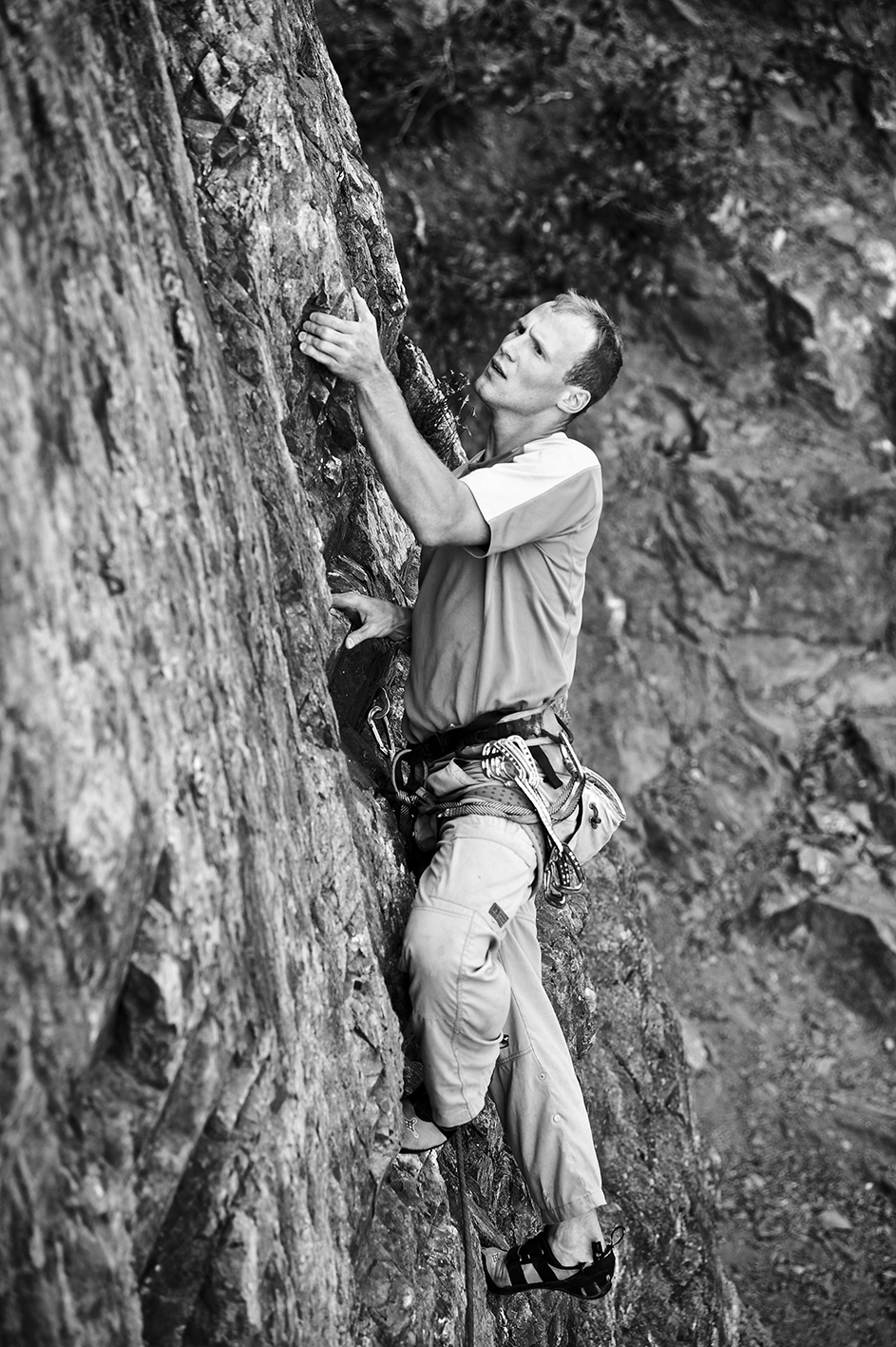 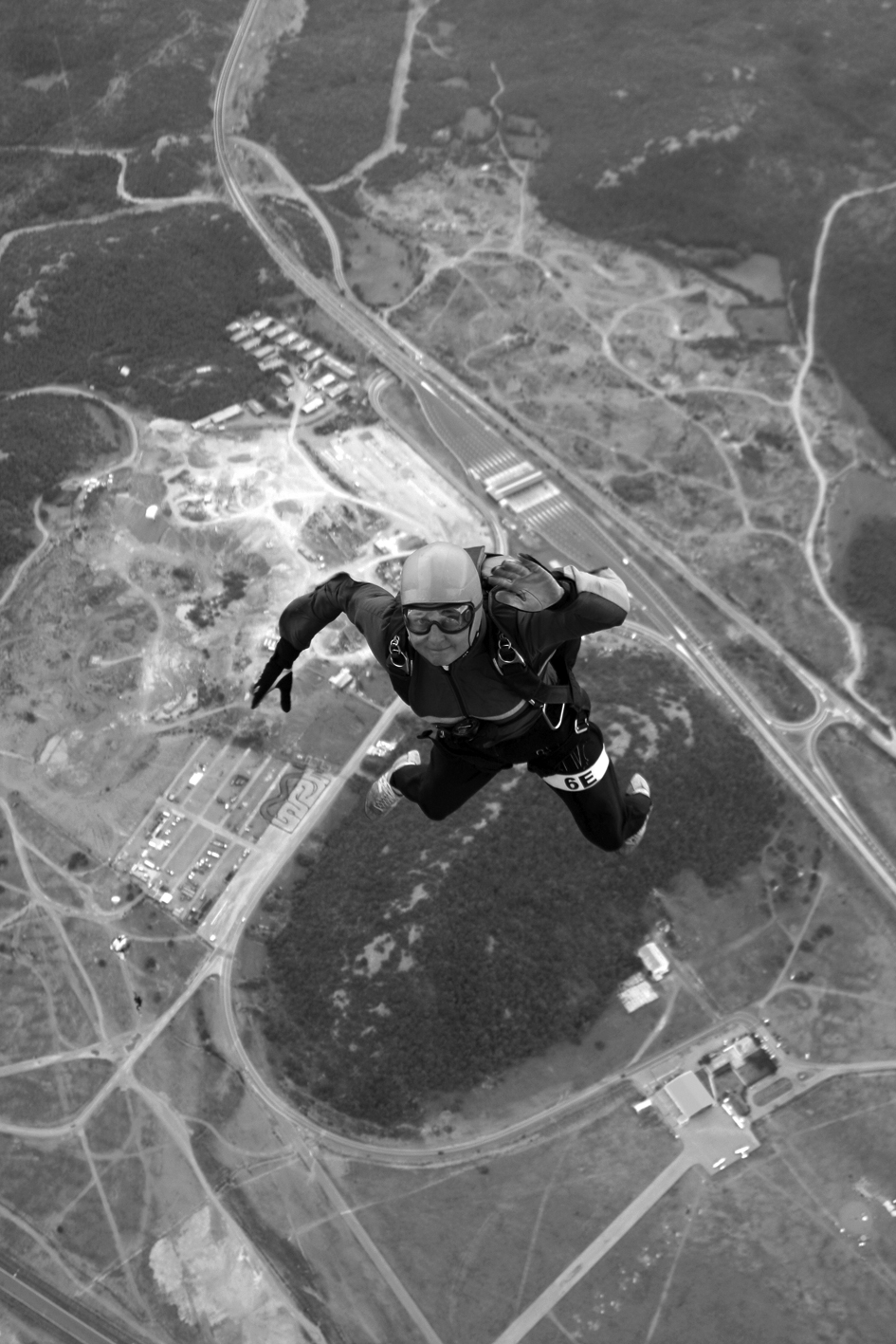 